2015年度　本試験　化学　第1問　－　問5必要があれば，原子量は次の値を使うこと。　H　1.0　　　C　12　　　N　14　　　O　16　　　Al　27　　　Cl　35.5　　　Cu　64気体は理想気体として扱うものとする。【問題】　図2のように，容積4.0Lの容器Aには1.0×105Paのヘリウムが，容器1.0Lの容器Bには5.0×105Paのアルゴンが入っている。コックを開いて二つの気体を混合したときの混合気体の全圧は何Paか。最も適当な数値を，下の①～⑥のうちから一つ選べ。ただし，コック部の容積は無視する。また，容器A，Bに入っている気体の温度は同じであり，混合の前後で変わらないものとする。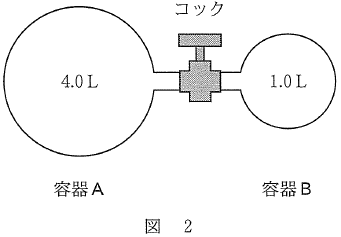 ①　1.0×105　　　　②　1.2×105　　　　③　1.8×105④　3.0×105　　　　⑤　4.2×105　　　　⑥　6.0×1052015年度　本試験　化学　第1問　－　問5【問題情報】【正解】③　1.8×105【解説】　ヘリウムとアルゴンを混合しても反応はおこりません。このような場合には，成分気体それぞれ個別に考えることができます。　ヘリウム分子が移動することのできる空間の体積は，4.0Lから5.0Lと5.0/4.0倍に膨張したことになります。ボイルの法則にしたがって，ヘリウムの圧力は4.0/5.0倍に減圧します。　その圧力は1.0×105Pa　×　4.0/5.0　＝　0.80×105Pa　です。　アルゴン分子が移動することのできる空間の体積は，1.0Lから5.0Lと5.0/1.0倍に膨張したことになります。ボイルの法則にしたがって，ヘリウムの圧力は1.0/5.0倍に減圧します。　その圧力は5.0×105Pa　×　1.0/5.0　＝　1.0×105Pa　です。　混合気体の全圧は，各成分気体の分圧の総和です。　よって，0.80×105Pa　＋　1.0×105Pa　＝　1.8×105Pa　です。高校化学Net参考書　http://ko-ko-kagaku.net/単元混合気体配点4点計算問題○難易度普通